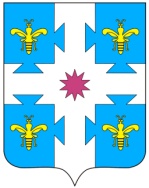 В целях проведения голосования по отбору общественных территорий, подлежащих благоустройству в рамках муниципальной программы «Формирование современной городской среды на территории Козловского городского и Тюрлеминского сельского поселений  Козловского района Чувашской Республики» на 2018–2024 годы, в электронной форме в информационно-телекоммуникационной сети «Интернет», руководствуясь постановлением Правительства РФ от 8 октября 2020 г. N 1630 «О внесении изменений в приложение N 15 к государственной программе Российской Федерации «Обеспечение доступным и комфортным жильем и коммунальными услугами граждан Российской Федерации» администрация Козловского района:1. Создать рабочую группу по проведению голосования по отбору общественных территорий, подлежащих благоустройству в рамках муниципальной программы «Формирование современной городской среды на территории Козловского городского и Тюрлеминского сельского поселений Козловского района Чувашской Республики» на 2018–2024 годы, в электронной форме в информационно-телекоммуникационной сети «Интернет» составом согласно приложению №1 к настоящему распоряжению.2. Контроль за исполнением настоящего распоряжения возложить на отдел строительства и общественной инфраструктуры администрации Козловского района Чувашской Республики.3. Настоящее распоряжение вступает в силу с момента подписания и подлежит официальному опубликованию.Глава администрацииКозловского  района                                                                                     Ф.Р.Искандаров Приложение №1 к распоряжению администрации Козловского района Чувашской Республики от________________г. № _________СОСТАВрабочей группы по проведению голосования по отбору общественных территорий, подлежащих благоустройству в рамках муниципальной программы «Формирование современной городской среды на территории Козловского городского и Тюрлеминского сельского поселений Козловского района Чувашской Республики» на 2018–2024 годы, в электронной форме в информационно-телекоммуникационной сети «Интернет»Реестр рассылок:Члены рабочей группы+ главы поселений.Исп. Ситнова Н.Ю. тел. 2-13-59И.о. начальника отдела строительства И общественной инфраструктурыадминистрации Козловского района		                         		Н.Ю. СитноваЮристО создании рабочей группы для проведения голосования по отбору общественных территорий, подлежащих благоустройству в рамках муниципальной программы «Формирование современной городской среды на территории Козловского городского и Тюрлеминского сельского поселений  Козловского района Чувашской Республики» на 2018–2024 год, в электронной форме в информационно-телекоммуникационной сети «Интернет»Искандаров Ф.Р.Глава администрации Козловского района, руководитель рабочей группы.Ситнова Н.Ю.Заместитель начальника отдела строительства и общественной инфраструктуры администрации Козловского района,  секретарь рабочей группы.Члены рабочей группы:Члены рабочей группы:Утемов С.Е.Заместитель главы администрации - начальник отдела сельского хозяйства и имущественных отношений администрации Козловского района, заместитель руководителя рабочей группы.Дмитриев Е.Ю. Заместитель главы администрации - начальник отдела организационно-контрольной и кадровой работы администрации Козловского района.Илларионова К.А.Начальник отдел юридической и информационной службы администрации Козловского района.Главы поселений(По согласованию).Мишуткина М.И.Председатель Козловского районного отделения ООО «Союз пенсионеров России»  (по согласованию).Семенов В.Н.Председатель Общественного Совета Козловского района Чувашской Республики (по согласованию).